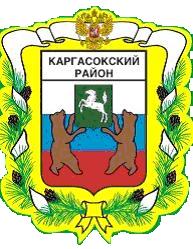 МУНИЦИПАЛЬНОЕ ОБРАЗОВАНИЕ «КАРГАСОКСКИЙ РАЙОН» ТОМСКОЙ ОБЛАСТИАДМИНИСТРАЦИЯ КАРГАСОКСКОГО РАЙОНАПОСТАНОВЛЕНИЕс. Каргасок В соответствии со статьями  43, 45 Градостроительного Кодекса Российской Федерации, Федеральным законом от 06.10.2003 №131-ФЗ «Об общих принципах организации местного самоуправления  в Российской Федерации» и Уставом муниципального образования «Каргасокский район», Администрация Каргасокского района постановляет:1. Разрешить АО «Томскнефть» ВНК подготовить документацию о внесении изменений в утвержденный проект межевания территории по объекту: «Гидронамывной карьер № 118».2. АО «Томскнефть» ВНК, до утверждения документации по планировке территории применительно к землям лесного фонда, согласовать документацию о внесении изменений в утвержденный проект межевания территории с органами государственной власти осуществляющими предоставление лесных участков в границах земель лесного фонда.3. Настоящее постановление вступает в силу со дня его официального опубликования (обнародования).М.Е. Колотов 8(38253) 2-13-5416.06.2020                                                                                                                                                         № 117О внесении изменений в утвержденный проект межевания территории по объекту: «Гидронамывной карьер № 118» на межселенной территории Каргасокского районаИ.о. Главы Каргасокского района                                                             Ю.Н. Микитич                              